CÂMARA MUNICIPAL DE JACAREÍ18ª LEGISLATURA - ANO IIIRESUMO DA ATA ELETRÔNICA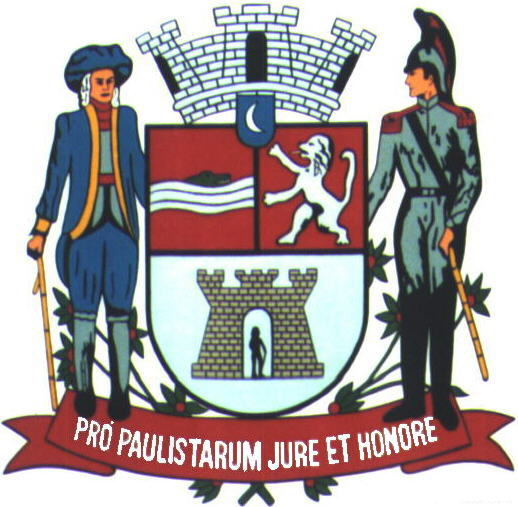 2ª SESSÃO SOLENEOUTORGA DO PRÊMIO HERBERT JOSÉ DE SOUZAÀ SENHORA DELMA ASSADRealizada em 14/04/2023Horário: 19h57min18ª (DÉCIMA OITAVA) LEGISLATURA - ANO IIIRESUMO DA ATA ELETRÔNICA DA2ª (SEGUNDA) SESSÃO SOLENEAos quatorze (14) dias do mês de abril (4) do ano dois mil e vinte e três (2023), iniciando às dezenove horas e cinquenta e sete minutos (19h57), compareceram à Câmara Municipal de Jacareí, a fim de participar de SESSÃO SOLENE DE OUTORGA DO PRÊMIO HERBERT JOSÉ DE SOUZA À SENHORA DELMA TERESA PEREIRA DE ALMEIDA ASSAD, nos termos do Decreto Legislativo nº 464, de 1º de novembro de 2022 ,de autoria dos Vereadores Abner Rosa, Paulinho do Esporte e Edgard Sasaki, os seguintes Vereadores: ABNER ROSA - PSDB; DUDI - PL; MARIA AMÉLIA - PSDB; PAULINHO DO ESPORTE - PSD;  e VALMIR DO PARQUE MEIA LUA - UNIÃO BRASIL. 			Registramos que as assinaturas dos vereadores, autoridades e demais convidados presentes à Solenidade constam da lista de presenças que se encontra no final desta Ata.	A 2ª Sessão Solene foi presidida pelo VEREADOR ABNER ROSA - PRESIDENTE DESTA CASA LEGISLATIVA E AUTOR DO DECRETO LEGISLATIVO QUE ORIGINOU A HOMENAGEM. A Mesa Diretora dos Trabalhos também foi composta pelos Senhores: DR. IZAIAS JOSÉ DE SANTANA - PREFEITO MUNICIPAL; EDGARD SASAKI – VEREADOR LICENCIADO E ATUAL SECRETÁRIO MUNICIPAL DE INFRAESTRUTURA, VEREADOR PAULINHO DO ESPORTE - 2º SECRETÁRIO – AMBOS TAMBÉM AUTORES DO DECRETO DE HOMENAGEM.	A seguir, a homenageada SENHORA DELMA ASSAD adentrou ao Plenário com uma calorosa salva de palmas. 		Após declarar aberta a sessão, o Presidente ABNER ROSA determinou a execução do Hino Nacional Brasileiro e do Hino de Jacareí, na forma regimental. 		Em seguida, o Mestre de Cerimônias agradeceu aos vereadores presentes e as pessoas das galerias e do Plenário, registrando especialmente as presenças de: DRA. ROSANA GRAVENA – SECRETÁRIA DE SAÚDE E VICE-PREFEITA; JULIANA DUALIBI – CHEFE DE GABINETE DA PREFEITURA MUNICIPAL DE JACAREÍ; PATRÍCIA JULIANI – SECRETÁRIA DE ASSISTÊNCIA SOCIAL DA PREFEITURA MUNICIPAL DE JACAREÍ; DRA. AGDA FERNANDES – SECRETÁRIA ADJUNTA DE SAÚDE; SALVADOR CABRERA – PRESIDENTE DA ACADEMIA JACAREIENSE DE LETRAS; HAMILTON RIBEIRO MOTA – EX- PREFEITO MUNICIPAL; DRA. MÁRCIA SANTOS – PRESIDENTE DO CONSELHO MUNICIPAL DO IDOSO E EX-VEREADORA DESTA CASA; 1º TENENTE PM - EVERTON – REPRESENTANDO O COMANDANTE DO 41º BPM/I – BATALHÃO DE POLÍCIA MILITAR DO INTERIOR – TENENTE CORONEL FABIANO GOMES PEREIRA.	Ato contínuo, o Mestre de Cerimônias fez a leitura do Decreto Legislativo nº 157, de 4 de novembro de 1997, de autoria do saudoso Ex-Vereador Egídio Coimbra, que originou a homenagem e explicou que o prêmio é concedido às pessoas que se destacam na realização de atividades filantrópicas. Em seguida, fez também a leitura do Decreto Legislativo nº 464, de 1º de novembro de 2022 de autoria dos Vereadores Abner Rosa, Paulinho do Esporte e Edgard Sasaki, este último licenciado da Vereança e atual Secretário de Infraestrutura. 	Ato contínuo, foi exibido um vídeo produzido pela TV Câmara Jacareí com a colaboração dos familiares da homenageada sobre a sua biografia. 	Após a exibição do vídeo, o Presidente, acompanhado pelos membros da Mesa Diretora, procedeu à entrega do PRÊMIO HERBERT JOSÉ DE SOUZA À SENHORA DELMA TERESA PEREIRA DE ALMEIDA ASSAD. 	O Músico Agnado Dias, servidor da Câmara, apresentou as músicas “Theme From New York, New York”, Composição de Fred Ebb e John Kander, sucesso na voz de Frank Sinatra e “O Barquinho”, composição de Roberto Menescal e Ronaldo Bôscoli, em homenagem à Delma Assad.	ORADORES: VEREADOR PAULINHO DO ESPORTE; SECRETÁRIO DE INFRAESTRUTURA EDGARD SASAKI; EX-PREFEITO HAMILTON RIBEIRO MOTA; PREFEITO MUNICIPAL DR. IZAIAS JOSÉ DE SANTANA; PRESIDENTE ABNER ROSA; HOMENAGEADA DELMA ASSAD. 	Após esse discurso, o Presidente agradeceu a presença de todos e encerrou a Sessão Solene às vinte e uma horas e treze minutos (21h13min). 	Para constar, foi lavrado o presente Resumo da Ata Eletrônica por mim, ______________________ Salette Granato — Oficial Técnico Legislativo, digitado e assinado, na conformidade do Artigo 83 do Regimento Interno da Câmara Municipal de Jacareí. A Ata Eletrônica contendo a gravação desta Sessão ficará devidamente arquivada e os documentos nela mencionados ficarão à disposição na Secretaria Legislativa da Câmara para averiguação a qualquer tempo. Este Resumo deverá ser encaminhado para publicação no site do Legislativo Municipal e para análise dos Vereadores, que terão o prazo de dois (2) dias úteis, a contar do envio, para propor retificação, inserção de algum registro ou impugnação, por escrito, sem os quais se dará a aprovação tácita e, por consequência, a aceitação do conteúdo integral da Ata Eletrônica, sem ressalvas, nos termos regimentais. Palácio da Liberdade, Jacareí, 2 de maio de 2023. 	ABNER RODRIGUES DE MORAES ROSA(Abner Rosa)Presidente